SB Harbor RoomProgram Board AgendaAssociated Students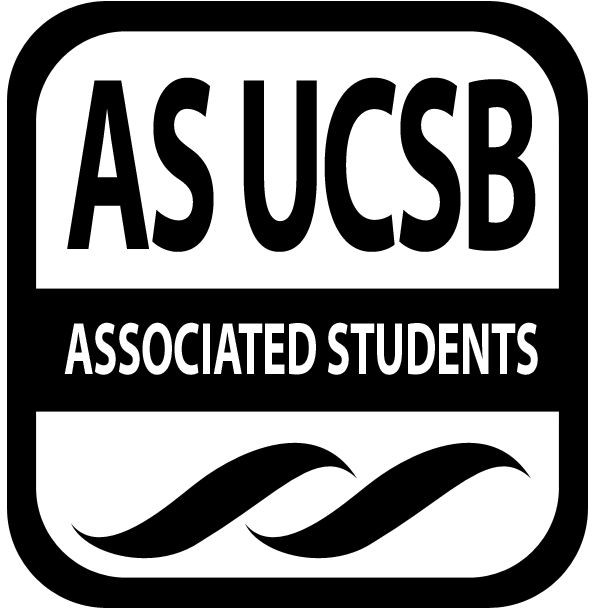 May 14th, 2018 5:00 pmCALL TO ORDER: 5:06PMMEETING BUSINESSRoll Call1. Acceptance of Excused Absences and ProxiesMOTION/SECOND: Ryanne/Shahar Consent: Consent with 20 presentPUBLIC FORUMACCEPTANCE of AGENDA/CHANGES to AGENDAMOTION/SECOND: Darya/Nathaly Consent: Consent with 20 presentACCEPTANCE of ACTION SUMMARY/MINUTESApproval of our Action Summary/Minutes – 5/7 MeetingANNOUNCEMENTSFinalists for board interview process are here today.WEEK IN REVIEWFTF: Peter Rabbit- ⅝Ryanne- 34 7PM, 24 10PMNSS: Espresso - 5/9Mia- Went well, people asked about band.NSS: Clairo - 5/10Kailah- Started out early because they wanted 2.5 hrs for soundcheck but only used 45 minutes. Wasted money on hotel room because it was an early start. Went on 15 minutes late and only played 35 minutes of material. Overall went very well. Probably around 500 people. She stayed after to meet and greet. Board was distracted and didn’t work as hard as they should have. Don’t sign up if you don’t want to work. This agent seems to have a lot of miscommunicating, we might draft something to send to them.Josue- Set up was slow and it was a hard show to work. Missing people on crew. There was a last minute change to load in time. Could have been better if communication was better. The show could have been cancelled, we need to communicate better and start drawing lines for limits for board.Shahar- If we have another big show, we should wear badges. No proof of our status.Tarush- If working for any event for ASPB, should wear badge.Justin- Need to have event staff at a show this big.Paul- Stress communication with event manager. Need to prepare for certain scenarios ahead of time.X Release - 5/14Jazz- Headliner was released today with a scavenger hunt. Wind affected paper mache and changed location due to that. Should have contacted Shahar. 10 minutes in people started showing up, but were disappointed because rumors were true. Need to have a plan C in case there isn’t a full lineup for the day of release. Last year was a full board event, we assumed everyone on board could help. We might just do social media for the other artist reveals. Will use eggs at info booth.Shahar- We wouldn’t have a plan C if there were no rumors about headliner. It’s difficult for board to help out with the short timeline, if you have an idea for release, make sure it’s feasible for just the committee to do.Nat- People took pictures of Jazz wearing the dragon costume.Tarush- We should do social media at this point.IV Surfrider- 5/12Josue and Maggie- Started late- got to park around 11:15 and power was not on still. Last 3 shows power has been late. This is a usual problem. Started a few minutes late. Overall, good show. Drum rug and music stand left in the office.Justin- give as many peoples’ contact info as possiblePREVIEW OF THE WEEK (Upcoming Events)FTF: Death of Stalin- 5/14Ryanne- 119 going or interested on FB. Keep posting. More slots open for both times.Free Prescreening: Deadpool 2- 5/16 8PMRyanne- Some people won a contest to have and asked me to host. Half board event, call time 7:15, need lots of people to help. Tickets released Wed 10am.3.	X18a.	Shahar- Just got word that ARTIST H is confirmed. Hopefully will hear back about the other two tonight. Planning on posting on every single social media site. Don’t say anything until it is confirmed. Plywood is starting Wed at 12pm. X meeting moved to Tuesday 4pm at state street room. Thursday at Harder at 9am. Sunday hospitality call time 6am, rest of board, 7am. If you’re in the office and not busy with other X stuff, please unwrap water bottles.OLD BUSINESSLegal CodesTarush- Biggest changes: Digital media coordinator has been given some jobs that were previouslypublicity’s. Will also be in charge of delegating to publicity and graphics. Potential addition of a member at large position to be given specific tasks by commissioner in different areas of board. Would need a lot of experience on board.Lagoon Show- 6/1Josue- Got an offer from ARTIST I, it’s expensive. It might be more rational to shoot for a smaller band. Price range is 5-8k for headliner. Will start a sheet, please send suggestions.Paul- ARTIST G or ARTIST JMaya- ARTIST AJustin- ARTIST J are unavailableNEW BUSINESSARTIST D - 6/3Justin- ARTIST F won’t work out. 2 Days booked for Campbell (5/31 and 6/3), he is available both. It would have to be closed and potentially free due to what an agent said, but I think we can sell tickets. Asking 30-40k. Would be doing stand-up and playing clips from show. Could look into booking IV theater.Michael- A lot of people during interviews said we should put on stand-up.ARTIST E Standup - 5/31 in the Hub.Justin- From Queer Eye, asking 10k. Stand up and Q&A.Tarush- The dates are very close.ACTION ITEMSLegal CodesVote on Legal Code Changes: Yes- 19No- 0Abstain- 0FINANCIAL ACTION ITEMSARTIST D - 6/3 -$33,722 in Campbell Hall ($10/$12/$15) Starting at 25k ending at 30kMOTION/SECOND: Justin/Michael Consent: Consent with 19 presentARTIST E Standup - 5/31Reaffirmation of X Votes- ARTIST H for 3rd starting and ending at 40,500.MOTION/SECOND: Shahar/Jazz Consent: Consent with 19 present4. Deadpool 2- $1025 5/16 MOTION/SECOND: Ryanne/Michael Consent: Consent with 19 presentReaffirmation of ARTIST B in the Hub May 30 $20722 starting at 12k ending at 15k tickets ($18/$20/$22)MOTION/SECOND: Burrow/Jazz Consent: Consent with 19 presentARTIST C in the Hub $20722 May 24 starting and ending at 15k, tickets ($18/$20/$22)MOTION/SECOND: Burrow/Jazz Consent: Consent with 19 presentREPORTSThursday Page/Slides- Digiknow going upFacebook Factory- About to send links. 3 things, FTF, Deadpool 2, and X. Important to know info about access card. The Marilyn Report - We need a lot of help with the plywood boards. There will also be a lot to do at the office this week to help out with. Might need to use old port a floor. Turn off power strip on couch when not in use.The Paul Report- Plan as much as possible without making assumptions. One small miscommunication can have consequences.Commissioner's Report- Support each other and be in the office a lot. We finished interviews. Calls will be made this evening with decisions.Deputy Commissioner’s Report- YieldCoordinators’ Reports Alex- ARTIST C confirmed. Carla- FInalizing website.Darya- Harder stadium this sunday. Jasmin- Tshirts are ready.Justin- Yield Mia-YieldNathaly- Helping with lagoon show Ryanne-I’m stressedSaloni-Trying to get volunteers for XShahar- Send schedules if you haven’t yet and be available this week. Taylor- Thank you for plywood help.Assistants’ ReportsJosue- Plywood is a great bonding experience. Kailah- Welcome. If anyone needs help I’m here. Maggie- YieldMichael- Went to box truck training. Niko- YieldPaul-Yield Senators’ Reports Grayson-YieldGrecia-Went to UCR Spring Splash. Also can help with plywood or anything else.RHA ReportLaila- I’m available to help.ADJOURNMENT : 6:36PMArtists discussed during meeting: Buttertones, COIN, DRAM, The Frights, Janelle Monae, Jonathan van Ness, Nathan Fielder, NoMBe, Noname, Snail MailNote: Passing money for an artist does not guarantee the booking of the artist. Most of the time, ASPB will go through many options before our final booking. Suggest artists at asprogramboard.comNameNote:absent (excused/not excused)arrived late (time) departed early (time)proxy (full name)NameNote:absent (excused/not excused) arrived late (time)departed early (time) proxy (full name)Alexander BurrowNathaly PachecoCarla MartinezNiko JordanDarya BehrooziPaul OstrickJazz Smith-TorresRyanne RossJosue GarciaSaloni MethiEarly departure (6:45 PM)Justin TaingShahar RodaKailah KorshTarush MohantiMaggie RenshawTaylor GlattLate (6:30 PM)Maya SametGrayson HernandezAbsent (excused)Mia PolliniGrecia MartinezEarly departure (6:45 PM)Michael CuevaLaila Voss